Huisartsenpraktijk					Datum	Naam	Adres	Plaats	Betreft: Verwijzing huisarts	Aanvraag begeleiding vanuit de JWPersoonsgegevens cliëntNaam			BSN			Geboortedatum	Adres			Woonplaats		Reden verwijzingHuisartsAGB code	Naam		Handtekening	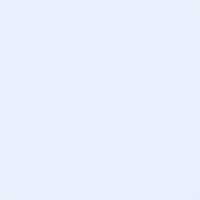 